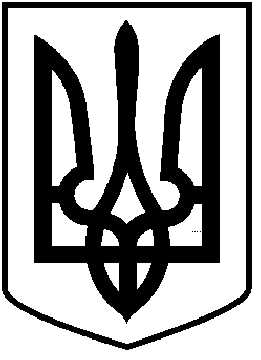                                             ЧОРТКІВСЬКА    МІСЬКА    РАДАДЕВ’ЯНОСТО ДРУГА СЕСІЯ СЬОМОГО СКЛИКАННЯРІШЕННЯ 25 червня  2020 р.                                                                                        №  1926  м. Чортків                                                                  Про присвоєння  Звання «Почесний громадянин міста Чорткова»           Розглянувши клопотання секретаря Чортківської міської ради Дзиндри Я.П., клопотання командира, полковника військової частини А 1915 Сандули М.М., адміністрації комунального некомерційного підприємства «Чортківська центральна комунальна районна лікарня» Чортківської районної ради, відповідно до  Положення  про присвоєння Звання «Почесний  громадянин міста Чорткова», затвердженого рішенням міської ради від 25 квітня  2013 року № 181 та, керуючись ст. 26 Закону України «Про місцеве самоврядування в Україні», міська рада ВИРІШИЛА:            1.Присвоїти Звання  «Почесний громадянин міста Чорткова» Голінатому Петру Миколайовичу.            2.Присвоїти Звання «Почесний громадянин міста Чорткова»  Кунику Андрію  Володимировичу.            3.Присвоїти Звання «Почесний громадянин міста Чорткова»   Чижишину Богдану Яковичу.            4.Відзнаку, посвідчення та диплом «Почесного громадянина міста Чорткова»  вручити під святкування Дня міста Чорткова 12 липня 2020 року.            5.Ім’я Голінатого Петра Миколайовича, Куника Андрія Володимировича та Чижишина Богдана Яковича занести до «Книги почесних  громадян міста Чорткова».           6.Дане рішення набуває чинності з моменту його оголошення на урочистій церемонії присвоєння звання «Почесний громадянин міста Чорткова»           7. Рішення оприлюднити на офіційному сайті Чортківської міської ради.           8.Контроль за виконанням даного рішення покласти на начальника управління культури релігії та туризму Дембіцьку Ольгу та постійну комісію міської ради з гуманітарних питань  та соціального захисту громадян .Міський голова                                                               Володимир ШМАТЬКО